TEHNISKĀ SPECIFIKĀCIJA/ TECHNICAL SPECIFICATION Nr. TS 2707.004 v1Spriegummainis, iekštipa, 20000/√3/100/√3-100/3V, kl.0.5, 1-polu, 2-tinumu, kabeļa gala apdarei/Single-pole insulated indoor voltage transformer 2-core (20000/√3/100/√3-100/3V, cl.0.5) connection with cable bushing Attēlam ir informatīvs raksturs/ The image is informative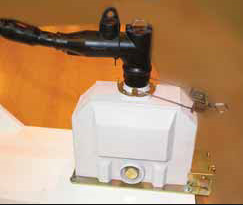 Nr./ NoApraksts/ DescriptionMinimālā tehniskā prasība/ Minimum technical requirementPiedāvātās preces konkrētais tehniskais apraksts/ Specific technical description of the offered productAvots/ SourcePiezīmes/ RemarksVispārīgā informācija/ General informationRažotājs (nosaukums, atrašanās vieta)/ Manufacturer (name and location)Norādīt informāciju/ Specify2707.004 Spriegummainis, iekštipa, 20000/√3/100/√3-100/3V, kl.0.5, 1-polu, 2-tinumu, kabeļa gala apdarei/ Single-pole insulated indoor voltage transformer 2-core (20000/√3/100/√3-100/3V, cl.0.5) connection with cable bushing Tipa apzīmējums/ Type reference Parauga piegāde laiks tehniskajai izvērtēšanai (pēc pieprasījuma), darba dienas/ Delivery time for sample technical check(on request), working daysNorādīt vērtību/ SpecifyStandarti/ Standarts4Atbilstība standartam IEC 61869-1 vai ekvivalents/ According standarts IEC 61869-1 or equivalentAtbilst/ ConfirmAtbilstība standartam IEC 61869-3 vai ekvivalents/ According standarts IEC 61869-3 or equivalentAtbilst/ ConfirmDokumentācija/ DocumentationIr iesniegts preces attēls, kurš atbilst sekojošām prasībām/An image of the product that meets the following requirements has been submitted:".jpg" vai “.jpeg” formātā/ ".jpg" or ".jpeg" formatizšķiršanas spēja ne mazāka par 2Mpix/ resolution of at least 2Mpixir iespēja redzēt  visu preci un izlasīt visus uzrakstus, marķējumus uz tā/ the complete product can be seen and all the inscriptions markings on it can be readattēls nav papildināts ar reklāmu/ the image does not contain any advertisementAtbilst/ ConfirmOriģinālā lietošanas instrukcija sekojošās valodās/ User manual (technical instructions)LV vai ENIesniegta deklarācija par atbilstību standartam IEC 61869-1 vai ekvivalents, IEC 61869-3 vai ekvivalents /Declaration of Conformity to standard IEC 61869-1 or equivalent, IEC 61869-3 or equivalent has been submittedAtbilst/CompliantIesniegts tipa apstiprinājuma sertifikāts vai iesniegts apliecinājums, ka spriegummaiņi tiks piegādāti ar veiktu nacionālo vai Eiropas Kopienas mērīšanas līdzekļa tipa apstiprinājumu. Saskaņā ar MK 2014.gada 14.oktobra noteikumiem Nr.624 / Type approval certificate has been submitted or an attestation has been submitted that the voltage transformers will be delivered with the performed national or European Community type approval of the measuring instrument. In compliance with Cabinet Regulations No.624 of October 14, 2014Atbilst/CompliantIesniegts apliecinājums, ka spriegummaiņi tiks piegādāti (pēc pieprasījuma) ar veiktu nacionālo vai Eiropas Kopienas pirmreizējo mērīšanas līdzekļa verificēšanu, ko apliecina verificēšanas atzīme uz spriegummaiņu korpusa. Saskaņā ar MK 2014.gada 14.oktobra noteikumiem Nr.624 /An attestation has been submitted that the voltage transformers will be delivered (on request) with the performed national or European Community measuring instrument initial verification, as evidenced by the verification mark on the voltage transformer housing. In compliance with Cabinet Regulations No.624 of October 14, 2014Atbilst/CompliantVides nosacījumi/ Environmental conditionsMinimālā darba temperatūra (atbilstoši p.8. dokumentācijai)/ Lowest working teperature (according p.8. documentation) ≤ -5ºCMaksimālā darba temperatūra (atbilstoši p.8. dokumentācijai)/ Highest temperature (according p.8. documentation)≥ +40ºCMitrums/ Rated humidity85%Tehniskā informācija/ Technical informationFrekvence/ Frequency50HzMaksimālais primārais spriegums/ Max system voltage24kVNominālais primārais spriegums/ Primary rated voltage20000V/√3Nominālais sekundārais spriegums (zvaigznes tinumu savienojums)/ Secondary rated voltage (star connection)100V√3Nominālais sekundārais spriegums (delta tinumu savienojums)/ Secondary rated voltage (delta connection)100V/3Nomināla jauda (zvaigznes tinumu savienojums)/ Rated power output (star connection)30VAPrecizitātes klase (zvaigznes tinumu savienojums)/ Accuracy class (star connection)0,5Nomināla jauda (delta tinumu savienojums)/ Rated power output (delta connection)30VAPrecizitātes klase (delta tinumu savienojums)/ Accuracy class (delta connection)6PPārbaudes spriegums 50Hz 1minūte/ Insulation test voltage 50 Hz 1 min.50kVImpulsu pārbaudes spriegums/ Lighting impulse test voltage125kVTermiskas izturības strāva/ Thermal current2ASprieguma faktors/ Voltage factor1,9 x Unom. x 8hObligātā komplektācija/ Minimum requirementsIekštipa izpildījums/ Indoor operatedAtbilst/ConfirmVienpolu/Single-poleAtbilst/ConfirmPievienojums izmantojot kabeļu gala apdari saskaņā ar EN50181/ Connection in the primary through a plug-in cable bushing as per EN 50181Atbilst/ConfirmAr diviem sekundāriem tinumiem/ 2-secondary coreAtbilst/ConfirmAr fiksācijas pamatni/ With fixing baseAtbilst/ConfirmAr sekundāro tinumu spaiļu nosedzošu kārbu/ Sealable secondary terminal boxAtbilst/Confirm